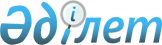 О внесении изменений и дополнений в приказ Председателя Комитета государственного имущества и приватизации Министерства финансов Республики Казахстан "Об утверждении Правил передачи в доверительное управление объектов государственной республиканской собственности" от 12 июля 2005 года № 265
					
			Утративший силу
			
			
		
					Приказ Министра финансов Республики Казахстан от 14 декабря 2007 года № 461. Зарегистрирован в Министерстве юстиции Республики Казахстан 25 декабря 2007 года № 5056. Утратил силу приказом Министра финансов Республики Казахстан от 16 августа 2011 года № 414

      Сноска. Утратил силу приказом Министра финансов РК от 16.08.2011 № 414.      ПРИКАЗЫВАЮ:



      1. Внести в приказ Председателя Комитета государственного имущества и приватизации Министерства финансов Республики Казахстан от 12 июля 2005 года N 265 "Об утверждении Правил передачи в доверительное управление объектов государственной республиканской собственности" (зарегистрированный в Реестре государственной регистрации нормативных правовых актов за N 3779, опубликованный в "Юридической газете" от 16 августа 2005 года N 149) следующие изменения и дополнения: 

      в Правилах передачи в доверительное управление объектов государственной республиканской собственности, утвержденных указанным приказом: 

      в главе "1. Общие положения": 

      абзац второй изложить в следующей редакции: 

      "Доверительный управляющий (независимый управляющий) - физическое или юридическое лицо, заключившее договор доверительного управления с Комитетом;"; 

      в пункте 4 после слов "последующего выкупа" дополнить словами "или для оздоровления нерентабельных государственных предприятий"; 

      дополнить пунктом 5-1 следующего содержания: 

      "5-1. Нерентабельные республиканские государственные предприятия передаются в доверительное управление независимым управляющим по решению Правительства Республики Казахстан с указанием сроков проведения тендеров. 

      Предложения по формированию перечня нерентабельных предприятий вносятся в Комитет органами государственного управления республиканскими государственными предприятиями (далее - органы государственного управления). 

      Основанием для включения нерентабельных республиканских государственных предприятий в перечень объектов, передаваемых в доверительное управление независимым управляющим, являются: 

      1) снижение показателей рентабельности текущей, основной и неосновной деятельности в течение трех лет и/или необеспечение их планируемых размеров; 

      2) невыполнение плановых показателей по чистому доходу в течение трех лет подряд; 

      3) просроченная кредиторская задолженность свыше трех лет."; 

      дополнить пунктом 9-1 следующего содержания: 

      "9-1. Основными условиями определения победителя тендера по передаче в доверительное управление нерентабельных предприятий являются: 

      сохранение основного вида деятельности предприятия; 

      наличие программы финансового оздоровления предприятия, которая должна включать в себя: 

      предложения по улучшению финансовых показателей в целях повышения прибыльности; 

      предложения по преобразованию структуры производства, его технико-технологической базы в целях эффективной хозяйственной деятельности; 

      предложения по организации маркетинговой деятельности; 

      предложения по применяемым механизмам финансовой стабилизации (оздоровления) предприятия с привлечением необходимых финансовых средств на наиболее выгодных условиях; 

      срок реализации программы. 

      Органами государственного управления могут быть предложены дополнительные критерии с учетом специфики деятельности предприятий."; 

      пункт 16 изложить в следующей редакции: 

      "16. Информационное сообщение о проведении тендера публикуется в периодических печатных изданиях на государственном и русском языках за 15 календарных дней до объявленной даты проведения тендера и содержит следующие сведения: 

      1) условия тендера и критерии определения Победителя тендера; 

      2) краткую характеристику объекта тендера; 

      3) дату, время и место проведения тендера; 

      4) порядок, способ, место и окончательный срок представления конверта с заявкой на участие в тендере и требуемый срок действия заявок на участие в тендере; 

      5) размер гарантийного взноса и банковские реквизиты для его внесения (размер гарантийного взноса не может быть изменен после опубликования информационного сообщения); 

      6) дополнительные сведения представленные органами государственного управления.".



      2. Комитету государственного имущества и приватизации Министерства финансов Республики Казахстан (Утепов Э.К.) в установленном порядке обеспечить государственную регистрацию настоящего приказа в Министерстве юстиции Республики Казахстан.



      3. Настоящий приказ вводится в действие со дня его первого официального опубликования.        Министр 
					© 2012. РГП на ПХВ «Институт законодательства и правовой информации Республики Казахстан» Министерства юстиции Республики Казахстан
				